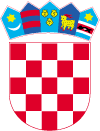          REPUBLIKA    HRVATSKAPOŽEŠKO – SLAVONSKA ŽUPANIJA       GRAD KUTJEVO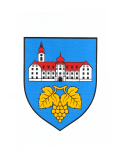            GradonačelnikKLASA: 450-01/17-01/01URBROJ: 2177/06-01-17-2Kutjevo, 5.siječanja 2017.godine	Na temelju članka 80. st.2.t.1. Zakona o javnoj nabavi 2016. („NN 120/16), gradonačelnik Grada Kutjeva daje slijedećuO b a v i j e s t	Grad Kutjevo objavljuje da nema gospodarskih subjekata s kojima ne smije sklapati ugovore o javnoj nabavi. Ova obavijest objaviti će se na Oglasnoj ploči, Službenom glasniku i internetskim stranicama Grada Kutjevo.							GRADONAČELNIK:							Josip Budimir,mag.oec.,v.r.